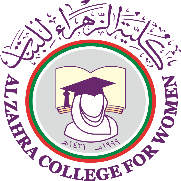 كلية الزهراء للبناتقسم التدريب و التوجية الوظيفي و متابعة الخريجاتالتاريخ : استمارة تسهيل مهمة باحث للعام الأكاديمي رقم الهاتف :اســــــــم الطالبة  :الفصل الدراسي :الرقم الجامعي :الدرجة العلمية:التخصص العلمي :عنوان البحث  ( المشروع ) :اسم المشرف على البحث ( المشرو ع ) :خاصخاصعاماسم المؤسسة التي سيتم زيارتها  للاستفادة منها في جمع  البيانات و المعلومات لأغراض مشروع البحث.خاصخاصخاصخاصملاحظات مشرف مادة مشروع التخرج و التوقيع:ملاحظات رئيس القسم الأكاديمي المسؤول و التوقيع: أتعهد أنا الطالبة الموقعه بالإلتزام بالتعليمات  من قبل المؤسسة التي سيتم منها جمع البيانات و المعلومات المطلوبة لأغراض مشروع البحث، وأن أتحمل كافة مصارف النقل من و إلى المؤسسة دون تحمل الكلية أية أعباء مالية بهذا الخصوص .أتعهد أنا الطالبة الموقعه بالإلتزام بالتعليمات  من قبل المؤسسة التي سيتم منها جمع البيانات و المعلومات المطلوبة لأغراض مشروع البحث، وأن أتحمل كافة مصارف النقل من و إلى المؤسسة دون تحمل الكلية أية أعباء مالية بهذا الخصوص .أتعهد أنا الطالبة الموقعه بالإلتزام بالتعليمات  من قبل المؤسسة التي سيتم منها جمع البيانات و المعلومات المطلوبة لأغراض مشروع البحث، وأن أتحمل كافة مصارف النقل من و إلى المؤسسة دون تحمل الكلية أية أعباء مالية بهذا الخصوص .توقيع الطالبة :